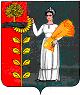 РОССИЙСКАЯ ФЕДЕРАЦИЯСОВЕТ ДЕПУТАТОВ СЕЛЬСКОГО ПОСЕЛЕНИЯ ДУБОВСКОЙ СЕЛЬСОВЕТ Добринского муниципального района Липецкой области17-ая сессия VI созыва                                                             Р Е Ш Е Н И Е                   25.03.2022                               с.Дубовое                               №77–рс   О внесении изменений в Положение «О муниципальном контролев сфере благоустройства на территории сельского поселенияДубовской сельсовет Добринского муниципального районаЛипецкой области»Рассмотрев представленный администрацией сельского поселения Дубовской сельсовет Добринского муниципального района проект изменений в Положение «О муниципальном контроле в сфере благоустройства на территории сельского поселения Дубовской сельсовет Добринского муниципального района Липецкой области», принятое решением Совета депутатов сельского поселения Дубовской сельсовет Добринского муниципального района  от 22.11.2021 №53-рс, в соответствии с Федеральным законом от 31.07.2020 № 248-ФЗ «О государственном контроле (надзоре) и муниципальном контроле в Российской Федерации», статьей 25 Устава сельского поселения Дубовской сельсовет и учитывая решение постоянной комиссии по правовым вопросам, местному самоуправлению и работе с депутатами, Совет депутатов сельского поселения Дубовской сельсоветРЕШИЛ:1.Принять изменения в Положение «О муниципальном контроле в сфере благоустройства на территории сельского поселения Дубовской сельсовет Добринского муниципального района Липецкой области», принятое решением Совета депутатов сельского поселения Дубовской сельсовет Добринского муниципального района от 22.11.2021 №53-рс (прилагаются).2.Направить указанный нормативный правовой акт главе сельского поселения для подписания и официального обнародования.3.Настоящее решение вступает в силу со дня его официального обнародования и распространяется на правоотношения, возникшие с 1 января 2022 года. Председатель  Совета депутатов сельского поселения Дубовской сельсовет                                                        Л.М.Пригородова                                                                                                           Приложениек решению Совета депутатов сельского поселения Дубовской сельсовет Добринского муниципального района Липецкой области №77-рс от 25.03.2022	Измененияв Положение «О муниципальном контроле в сфере благоустройства на территории сельского поселения Дубовской сельсовет Добринского муниципального района Липецкой области»Внести в Положение «О муниципальном контроле в сфере благоустройства  на территории сельского поселения Дубовской сельсовет Добринского муниципального района Липецкой области», принятое решением Совета депутатов сельского поселения Хворостянский сельсовет Добринского муниципального района от 22.11.2021 №53-рс следующие изменения:1. Приложение 3 к Положению «О муниципальном контроле в сфере благоустройства на территории сельского поселения от 22.11.2021 №53-рс сельсовет Добринского муниципального района Липецкой области» изложить в следующей редакции:                  	Индикативные показателирезультативности и эффективности муниципального контроля в сфере
благоустройства, осуществляемого на территории сельскогопоселения Дубовской сельсовет Добринского муниципального района Липецкой областиПри осуществлении муниципального контроля в сфере благоустройства на территории сельского поселения Дубовской сельсовет Добринского муниципального района Липецкой области устанавливаются следующие индикативные показатели результативности и эффективности:1.количество внеплановых контрольных (надзорных) мероприятий, проведенных за отчетный период;2.количество внеплановых контрольных (надзорных) мероприятий, проведенных на основании выявления соответствия объекта контроля параметрам, утвержденныминдикаторами риска нарушения обязательных требований, или отклонения объекта контроля от таких параметров, за отчетный период;3.общее количество контрольных (надзорных) мероприятий с взаимодействием, проведенных за отчетный период;4.количество контрольных (надзорных) мероприятий с взаимодействием по каждому виду КНМ, проведенных за отчетный период;5.количество контрольных (надзорных) мероприятий, проведенных без взаимодействия по каждому виду КНМ, проведенных за отчетный период.Глава сельского поселения Дубовской сельсовет		        Д.В.Пригородов